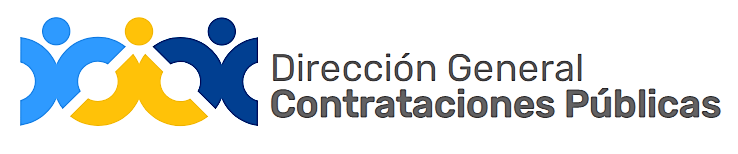 Dirección General de Contrataciones PúblicasEstadística Oficina Acceso a la Información Pública (OAI)Primer Trimestre/ 2021Total, de solicitudes: 119Solicitudes Atendidas por temas, asuntos, interés del o la solicitanteCantidadIncompleta12Registro de Proveedores10Declinadas2Depto. Investigación y Reclamos5Depto. Políticas Normas y Procedimientos12Estadísticas 6Base Legal70Recursos Humanos 1Financiero1Condición OcupacionalCantidadEmpleado Privado38Servidores Públicos59Abogado/a22EdadCantidadEntre 15-2420Entre 24-3430Entre 35-443955 en adelante 22Sin especificar8Medio de Recepción de la SolicitudCantidadSAIP45Personal74SexoCantidadFemenino42Masculino77